Year 12 Drama and Theatre – Transition Work - 2023Buy or borrow from the library and read the play ‘Accidental Death of an Anarchist’ by Dario Fo and Gavin Richards.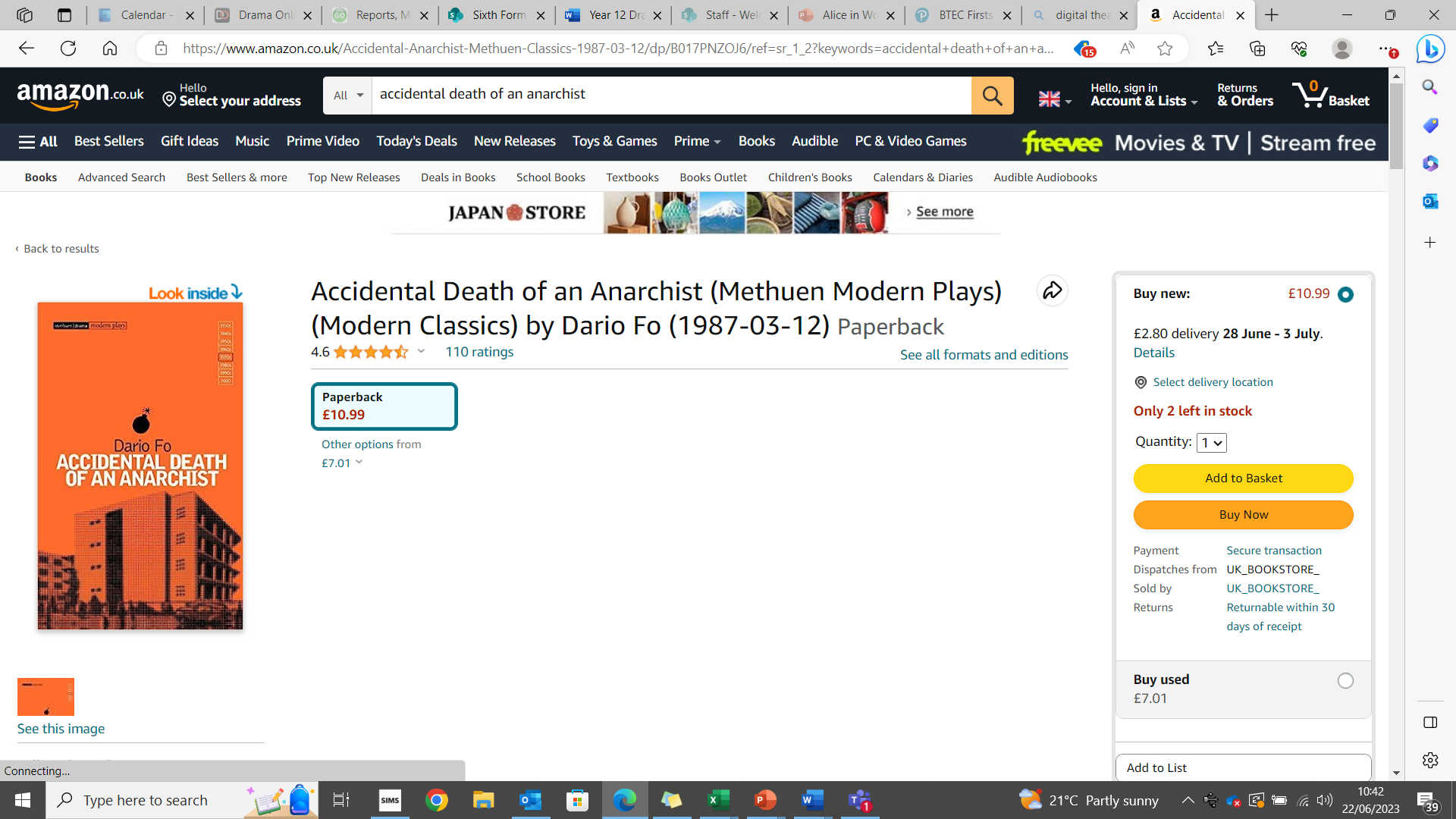 Research the real-life events surrounding this play and what Dario Fo’s intentions were for the play.Log in to DigitalTheatrePlus Home | Digital Theatre+ (digitaltheatreplus.com) using your school email address (no password required) and watch ‘The Just Price of Flowers’ - This is a production using many methodologies of the theatre practitioner Bertolt Brecht.Undertake background research into the theatre practitioner Bertolt Brecht. - Find 5 key quotes from Brecht that sum up his ideals for theatre – bring with you to your first Drama lesson.If you can, go to the theatre – watch live theatre, read plays – develop your passion for Drama and Theatre, create opinions and begin to explore the style of theatre that you like best!Have a great Summer!Mrs. Bell and Mrs. Lebeter 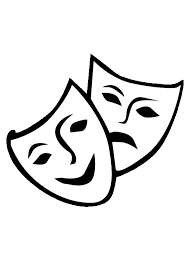 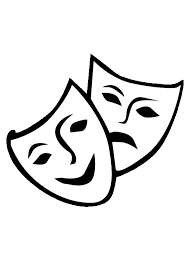 